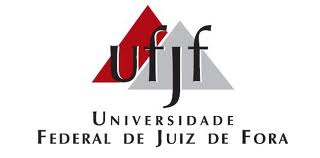 Instruções para preenchimento da Guia de Recolhimento da União1 - Acessar o site:http://consulta.tesouro.fazenda.gov.br/gru_novosite/gru_simples.asp2 - Será aberto a seguinte tela: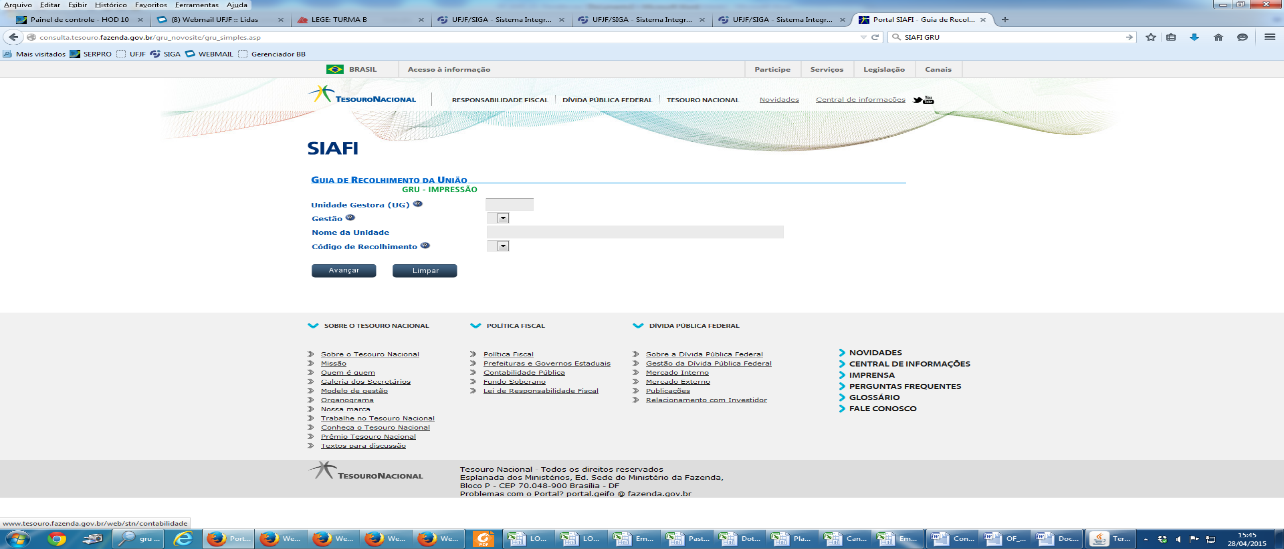 3 - Informar os seguintes camposUnidade Gestora: 153061Gestão: 15228Código de Recolhimento: 28883-7 (ver tela abaixo)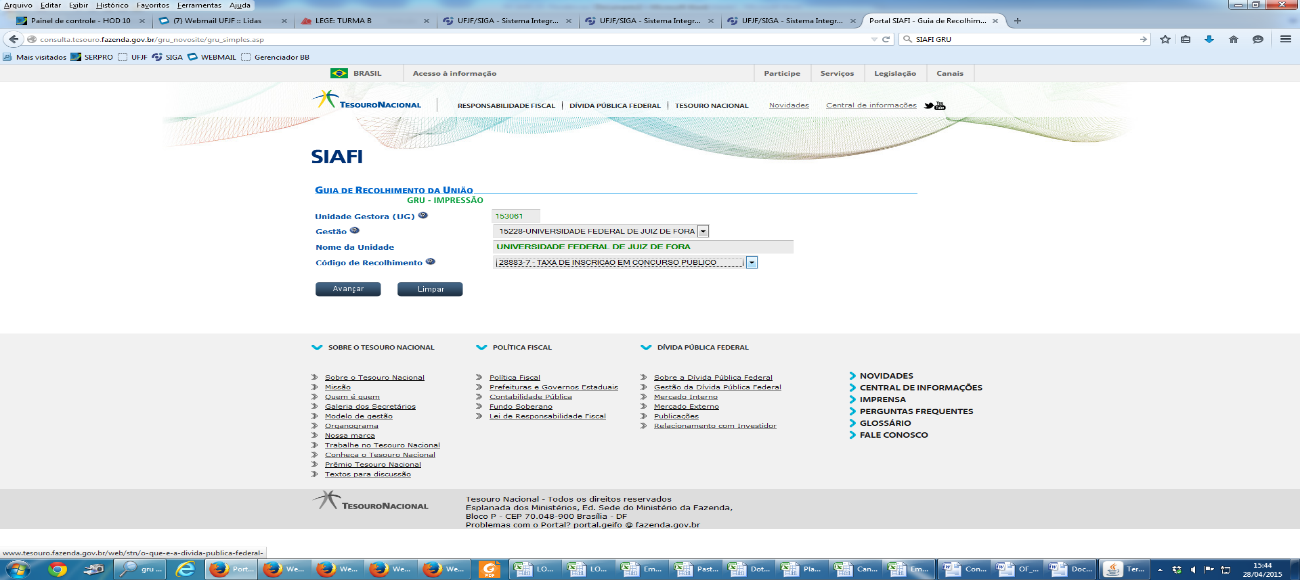 4 - Clicar em "AVANÇAR"	Aparecerá a tela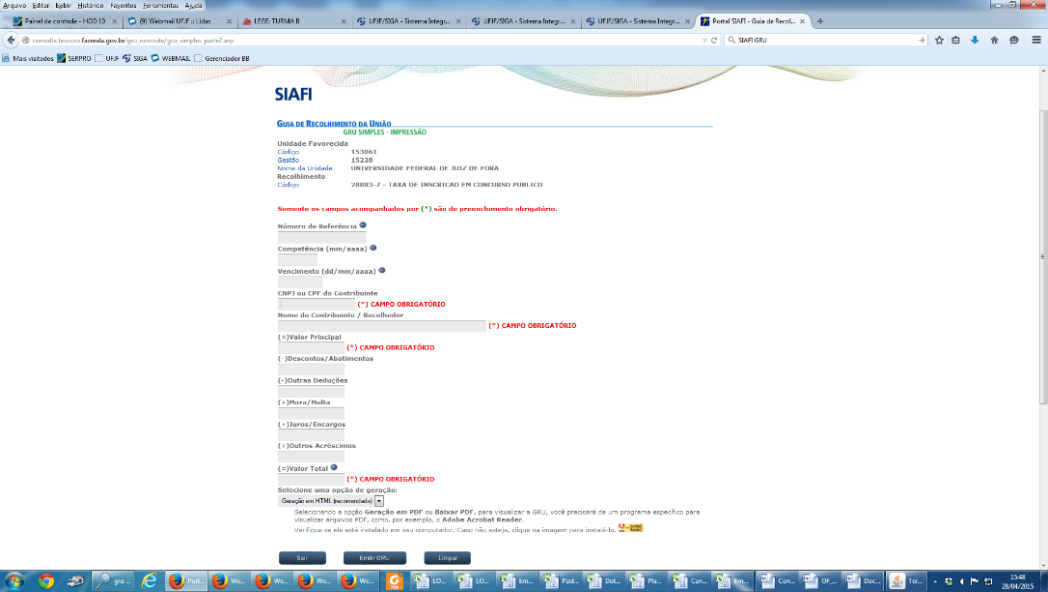 5 - Informar os camposCPF:Nome: Valor:No campo "Selecione uma opção de geração" alterar para "GERAÇÃO EM PDF"E imprimir6 - PagamentoA GRU Simples tem pagamento exclusivo no Banco do Brasil. O contribuinte que for cliente do Banco do Brasil poderá efetuar o pagamento da GRU pela internet ou por meio dos terminais de auto-atendimento. Mais informações sobre possibilidades de pagamento emhttp://www.tesouro.fazenda.gov.br/instrucoes-de-preenchimento-para-impressao-gruMODELO: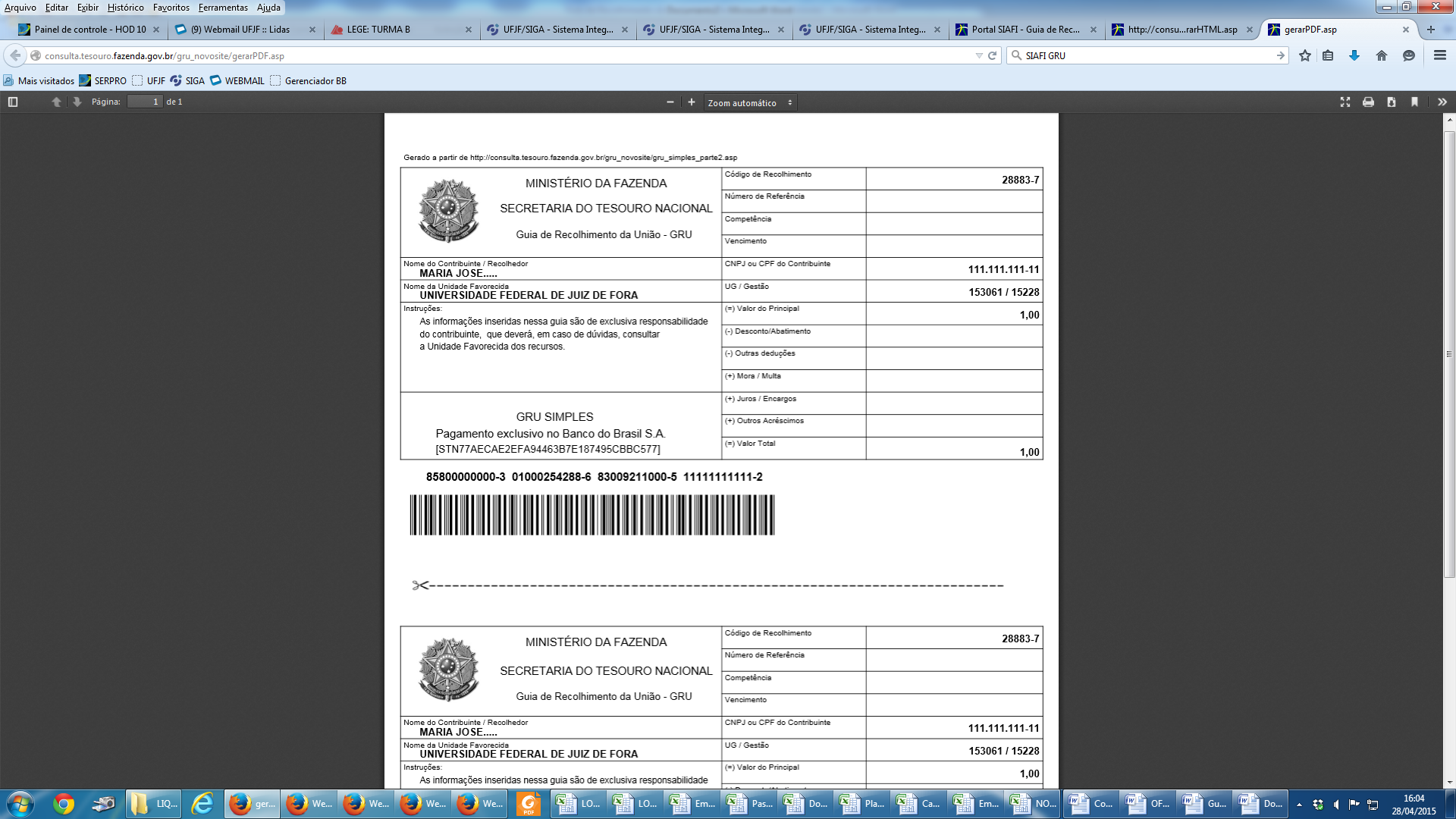 